                                                            Obec Horní Olešnice, Horní Olešnice čp. 2, 543 71 Hostinné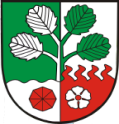 VOLBY DO SENÁTU PARLAMENTU ČESKÉ REPUBLIKYkonané ve dnech 05. a 06. ledna 2018Souhrnné výsledky hlasování za Obec Horní Olešnice (okrsky č. 1 a 2)                                                                                                                                                               1.kolo                                  2.koloPočet okrsků:                                                                                                                                               2Počet osob, zapsaných do výpisu ze stálého a zvl. seznamu voličů celkem                                 264Počet voličů, kterým byly vydány úřední obálky						        42Počet odevzdaných úředních obálek							        42Volební účast v %		                					              15,91 %Počet platných hlasů ve volebním okrsku celkem					        41Počet platných hlasů v %		                					97,62 %Vyvěšeno na úřední desce vč. elektronické, umožňující dálkový přístup dne: 08.01.2018Bude sejmuto z úřední desky dne: 08.02.2018Rozpis výsledků hlasování za Obec Horní OlešniceRozpis výsledků hlasování za Obec Horní OlešniceRozpis výsledků hlasování za Obec Horní OlešniceRozpis výsledků hlasování za Obec Horní OlešniceRozpis výsledků hlasování za Obec Horní OlešniceRozpis výsledků hlasování za Obec Horní OlešniceRozpis výsledků hlasování za Obec Horní OlešniceRozpis výsledků hlasování za Obec Horní OlešniceRozpis výsledků hlasování za Obec Horní OlešniceRozpis výsledků hlasování za Obec Horní OlešniceRozpis výsledků hlasování za Obec Horní OlešniceRozpis výsledků hlasování za Obec Horní OlešniceRozpis výsledků hlasování za Obec Horní OlešniceRozpis výsledků hlasování za Obec Horní OlešniceRozpis výsledků hlasování za Obec Horní OlešniceRozpis výsledků hlasování za Obec Horní OlešniceRozpis výsledků hlasování za Obec Horní OlešniceKandidátKandidátVolební stranaNavrhujícístranaPolitickápříslušnostOkrsek č. 1Okrsek č. 1Okrsek č. 1Okrsek č. 1Okrsek č. 2Okrsek č. 2Okrsek č. 2Okrsek č. 2Celkem platné hlasyCelkem platné hlasyCelkem platné hlasyCelkem platné hlasyčíslopříjmení, jméno, titulyVolební stranaNavrhujícístranaPolitickápříslušnost1. kolo2. kolo% 1.kolo% 2.kolo1. kolo2.kolo% 1.kolo% 2.kolo1. kolo2.kolo% 1.kolo% 2.kolo1Tomešová LuďkaSPDSPDSPD1x3,84x0x0,00x1x2,43x2Horáková BlankaODAODAODA0x0,00x0x0,00x0x0,00x3Sovová Klára Mgr.NEINEINEI0x0,00x2x13,33x2x4,87x4Hlavatý Jiří Ing.ANOANOBEZPP5x19,23x7x46,66x12x29,26x5Šklíba KarelČSSDČSSDČSSD1x3,84x0x0,00x1x2,43x6Sobotka Jan Ing.STANSTANBEZPP13x50,00x3x20,00x16x39,02x7Řezníčková IvaKSČMKSČMBEZPP3x11,53x1x6,66x4x9,75x8Dvorský Jaroslav Mgr.PirátiPirátiBEZPP3x11,53x2x13,33x5x12,19x9Holovská Terezie PhDr.NKNKBEZPP0x0,00x0x0,00x0x0,00x